ระบบสารสนเทศเพื่อผู้บริหารระดับสูง (Executive Information System: EIS)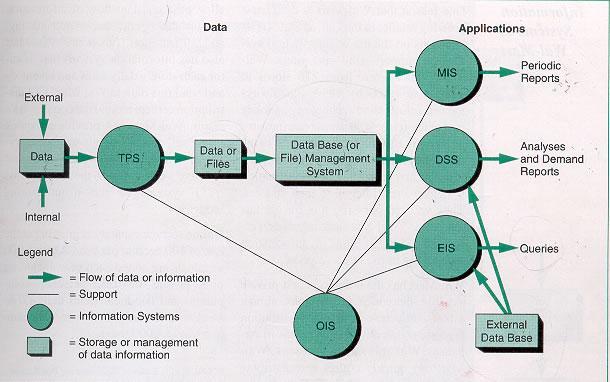 ระบบสารสนเทศเพื่อผู้บริหารระดับสูง (Executive Information System: EIS) 
       ระบบสารสนเทศสำหรับผู้บริหาร (Executive Information Systems) หรือที่เรียกว่า EIS หมายถึง ระบบสารสนเทศที่ถูกพัฒนาขึ้นโดยเฉพาะ เพื่อให้สอดคล้องกับความต้องการ ทักษะ และความสามารถในการเข้าถึงสารสนเทศสำหรับผู้บริหาร เนื่องจากผู้บริหารเป็นกลุ่มบุคคลที่ต้องการข้อมูลที่มีลักษณะเฉพาะ โดยเฉพาะด้านระยะเวลาในการเข้าถึงและทำความเข้าใจกับข้อมูล โดยเฉพาะการเปลี่ยนแปลงและการแข่งขันทางธุรกิจที่เกิดขึ้นและปรับตัวอย่างรวดเร็วในปัจจุบันได้สร้างแรงกดดันให้ผู้บริหารต้องตัดสินใจภายใต้ข้อจำกัดของทรัพยากรทางการจัดการ ระยะเวลา ข้อมูล และการดำเนินงานของคู่แข่งขัน นอกจากนี้ผู้บริหารหลายคนยังมีความรู้เกี่ยวกับเทคโนโลยี สารสนเทศที่จำกัด โดยเฉพาะผู้บริหารระดับสูงที่มีอายุมากและไม่มีโอกาสได้พัฒนาความรู้ ความเข้าใจ และทักษะด้านการใช้งานสารสนเทศ ดังนั้นจึงมีความจำเป็นที่จะต้องพัฒนาและออกแบบระบบสารสนเทศที่สามารถช่วยให้ผู้บริหารปฏิบัติงานอย่างมีประสิทธิภาพ ระบบข้อมูลสำหรับผู้บริหารต้องมีการพัฒนาอย่างต่อเนื่องคุณสมบัติของระบบ EIS
– มีการใช้งานบ่อย
– ไม่ต้องมีทักษะทางคอมพิวเตอร์สูง
– ความยืดหยุ่นสูงสามารถเข้ากันได้กับรูปแบบการทำงานของผู้บริหาร
– การใช้งานใช้ในการตรวจสอบ ควบคุม
– การสนับสนุนการตัดสินใจไม่มีโครงสร้างแน่นอน
– ผลลัพธ์ที่แสดงจะเป็นตัวอักษร ตาราง ภาพและเสียง รวมทั้งระบบมัลติมีเดีย
– การใช้งานภาพกราฟิกสูง จะใช้รูปแบบการนำเสนอต่างๆ
– ความเร็วในการตอบสนองรวดเร็วทันทีทันใดความสามารถทั่วไปของ EIS
– การเข้าถึงดาต้าแวร์เฮาต์ (Data Warehouse) ซึ่งเป็นการรวบรวมข้อมูลสำหรับการตัดสินใจ ประกอบด้วยฐานข้อมูลจากงานในระดับปฏิบัติการ เช่น วัสดุคงคลัง และฐานข้อมูลภายนอก เช่น ลักษณะของประชากร
– การใช้ความสามารถในการเจาะข้อมูล (Drill down) กล่าวคือ EIS จะประกอบด้วยการสรุปสารสนเทศเพื่อให้ผู้บริหารสามารถเจาลึกเพื่อกาสารสนเทศในรายละเอียดอีกครั้ง ดังนั้นการเจาะข้อมูลหมายถึง ความสามารถในการให้รายละเอียดของสารสนเทศ เช่น หากผู้บริหารสังเกตเห็นการลดลงของยอดขายในรายงานประจำสัปดาห์ผู้บริหารอาจต้องดูรายละเอียดของยอดขายในแต่ละภาคเพื่อต้องการหาเหตุผล ถ้าข้อมูลแสดงว่าภาคใดภาคหนึ่ง มีปัญหา ผู้บริหารอาจจะเจาะลงในรายละเอียดของการขายสินค้าแต่ละผลิตภัณฑ์ หรือยอดขายของพนักงานขายแต่ละคนก็ได้ การเจาะลึกของข้อมูลอาจทำได้ต่อเนื่องกันหลายระดับของข้อมูล การเจาะลึกดังกล่าวผู้บริหารสามารถทำไดเองโดยไม่จำเป็นองปรึกษากับโปรแกรมเมอร์แต่อย่างใด– การนำเสนอข้อมูลในลักษณะที่มีความยืดหยุ่น ระบบ EIS จะมีการรายงานซึ่งมีความยืดหยุ่นกว่าระบบ MRS มาก กล่าวคือ ระบบ MRS จะมีการกำหนดสารสนเทศไว้ล่วงหน้า แต่ EIS จะเริ่มจากสิ่งที่ไม่ได้กำหนดไว้ล่วงหน้า และยังมีรูปแบบรายงานต่างๆ ให้ผู้บริหารได้เลือกอีก (แนวคิดเดียวกับแบบ drill down) ซึ่งช่วยให้ผู้บริหารสามารถ ได้ทราบสารสนเทศในเชิงลึกมากขึ้น และบางครั้งถึงกับออกแบบในลักษณะกราฟฟิคเอาไว้ด้วย ลักษณะการนำเสนอในแบบนี้เป็นข้อแตกต่างของ MRS และ EIS– การเข้าถึงสารสนเทศที่หลากหลาย ระบบ EIS ช่วยให้ผู้บริหารสามารถเข้าถึง สารสนเทศได้ทุกประเภท ทั้งสารสนเทศจากภายในหน่วยงานและภายนอกหน่วยงานซึ่งเป็นเรื่องเกี่ยวกับสิ่งแวดล้อมขององค์การด้วย– การใช้โมเดลในการวิเคราะห์แนวโน้ม (Trend analysis) การวิเคราะห์ข้อมูลอาจจำเป็นต้องทราบแนวโน้มในอนาคต โดยเฉพาะเมื่อมีการเปลี่ยนแปลงในข้อมูล การวิเคราะห์แนวโน้มจะทำได้โดยใช้โมเดลการพยากรณ์ การวิเคราะห์แนวโน้ม เช่น ยอดขายจะมีการเพิ่มขึ้นหรือไม่ ส่วนแบ่งการตลาดจะลดลงหรือไม่หน้าที่ของ EIS
1. ช่วยในการวางแผนกลยุทธ์ โดยประเมินและทำความเข้าใจเกี่ยวกับสถานการณ์ต่างๆ ได้อย่างรวดเร็วและนำสารสนเทศที่ถูกต้องเป็นปัจจุบันมีความรวดเร็วและช่วยในการพิจารณาสถานการณ์ทั้งภายในและภายนอก รวมทั้งทดสอบว่ากลยุทธ์ที่กำหนด ได้ผลหรือไม่ (Stair & Reynolds, 1999)
2. ช่วยในการควบคุมเชิงกลยุทธ์ (Strategic control) ซึ่งเกี่ยวกับการติดตาม และการจัดการการปฏิบัติขององค์การโดยการสร้างกระบวนการทำงานที่มีประสิทธิผลโดยการระบุปัจจัยต่างๆ ที่เกี่ยวข้อง เช่น ปัญหา โอกาส หรือการเปลี่ยนแปลง เพื่อที่จะช่วยให้กระบวนการทำงานลื่นไหลไปได้ด้วยดี (Stair & Reynolds, 1999)
3. การสร้างเครือข่าย (Networks) เครือข่ายในที่นี้ หมายถึงบุคคลต่างๆ ทำงานร่วมกันในการบรรลุจุดมุ่งหมาย เครือข่ายนี้จะช่วยทำให้สารสนเทศที่เกี่ยวกับความคิดเห็นข้อสังเกต ข้อมูลหรือการเตือนภัยล่วงหน้าไหลติดต่อระหว่างสมาชิกในเครือข่าย
4. ช่วยในการติดตามสถานการณ์อย่างใกล้ชิด ระบบยังสามารถให้ข้อมูลที่เกี่ยวข้องกับคู่แข่งทั้งในระดับประเทศและต่างประเทศรวมทั้งสามารถในการจัดหาสินค้าของซัพพลายเออร์
5. ช่วยในการจัดการกับวิกฤต (Crisis management) แม้ว่าหน่วยงานจะมีการวางแผนกลยุทธ์ดีเพียงไร แต่บางครั้งวิกฤตที่ไม่คาดคิดอาจเกิดขึ้นได้ การจัดการวิกฤตเป็นหน้าที่ของผู้บริหารโดยตรง (Stair & Reynolds, 1999)ข้อดีของระบบ EIS
1. ง่ายต่อผู้บริหารระดับสูงในการใช้งาน
2. การใช้งานไม่จำเป็นต้องมีความรู้เรื่องคอมพิวเตอร์
3. ให้สารสนเทศสรุปของบริษัทในเวลาที่ต้องการ
4. ทำให้สามารถเข้าในสารสนเทศได้ดีขึ้น
5. มีการกรองข้อมูลให้ประหยัดเวลา
6. ทำให้ระบบสามารติดตามสารสนเทศได้ดีขึ้นข้อด้อยของระบบ EIS
1. มีข้อจำกัดในการใช้งาน
2. อาจทำให้ผู้บริหารจำนวนมากรู้สึกว่าได้รับข้อมูลมากเกินไป
3. ยากต่อการประเมินผลประโยชน์ที่ได้จากระบบ
4. ไม่สามารถทำการคำนวณที่ซับซ้อนได้
5. ระบบอาจนะใหญ่เกินกว่าที่จะจัดการได้
6. ยากต่อการรักษาข้อมูลให้ทันสมัยอยู่ตลอดเวลา
7. ก่อให้เกิดปัญหาการรักษาความลับของข้อมูล